8.4. SLOLILI IN BINE, DELOVNI ZVEZEK ZA OPISMENJEVANJE, STR.36,37Danes se bomo učili zapisati in brati črkoD ter besede in povedi, ki jo vsebijejo .ČRKA DPredlagam, da se najprej lotiš igrivega zapisa te črke.Na kaj te spominja, kje vse jo lahko opaziš, kaj vse lahko narediš z njo?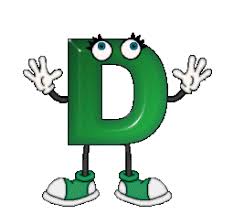 Poimenuj sličice, pobarvaj okence, kjer slišiš črko D.Nauči se pisati črko v pravilnem zaporedju potez.3.Preberi. Besedev povedi poveži s sličico.Beri pri ikoni pero. Beri glasno. Povezuj glasove.Drage učenke in učenci,Če je ta naloga za vas prelahka, predlagam, da se lotiš naloge pri ikoni 1t.Preberi.Z besedami iz besedila dopolni povedi.Želim ti lep in vesel dan! Veliko črk že poznaš. In knjige te že nestrpno čakajo. Da jih odpreš in odideš na čarobna potovanja!!!!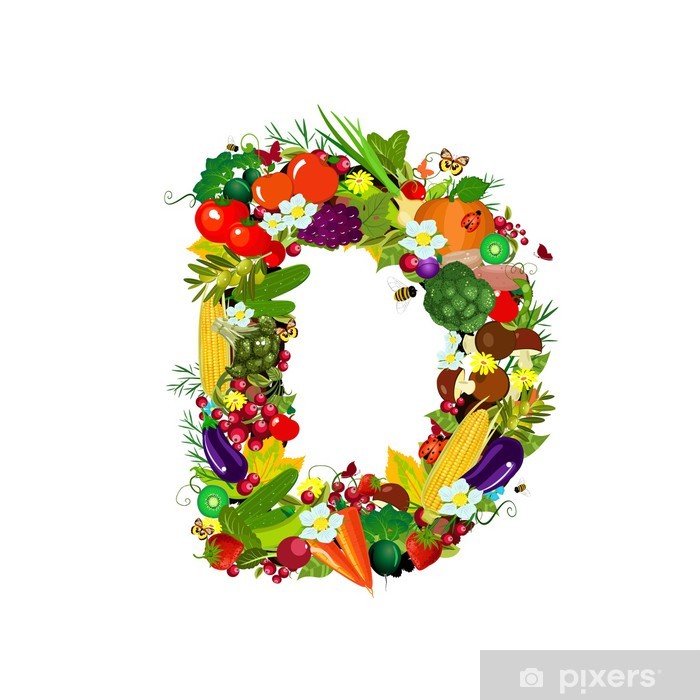 